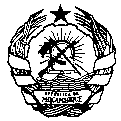 República de MoçambiqueMinistério da Ciência e Tecnologia, Ensino Superior e Técnico ProfissionalDepartamento de Comunicação e Imagem COMUNICADO DE IMPRENSAAssunto: workshop de lançamento da iniciativa regional “SANBio FemBioBizData:        05 de Abril  de 2018.Horas:      08:30hrsLocal:       Espaço de Inovação da UEM - Campus Universitário O Ministério da Ciência e Tecnologia, Ensino Superior e Técnico profissional, através do Centro Nacional de Biotecnologia e Biociências, em parceria com a Moz Innovation Lab realizam quinta-feira dia 5 de Abril, as 8:30Hrs no Espaço de Inovação da Universidade Eduardo Mondlane em Maputo, o workshop de lançamento da iniciativa regional “SANBio FemBioBiz” que visa promover o empreendedorismo feminino em Moçambique. A iniciativa é promovida pela NEPAD (Nova Parceria para o Desenvolvimento de África), SANBio (Southern African Network for Biosciences) e apoiada pelo programa BioFISA II (Finnish-Southern African Partnership). A SANBio FemBioBiz visa identificar e acelerar empresas dirigidas por mulheres na área da biotecnologia e biociências na região da SADC, de modo a desenvolver habilidades de liderança, tecnológicas e de negócios, assim como a promoção da biotecnologia e biociência na região. Em Moçambique o programa é implementado pelo Centro Nacional de Biotecnologia e Biociências (CNBB), instituição tutelada do Ministro da Ciência e Tecnologia, Ensino Superior e Técnico-Profissional, em parceira com Moz Innovation Lab, programa de aceleração de empresas com foco em agronegócio e biotecnologia. Maputo, 04 de Abril de 2018